TR-WM-129 (10/15)PETITION FOR VARIANCEATCP 93 - Flammable, Combustible, and Hazardous Liquid Storage TanksATCP 94 - Petroleum ProductsINFORMATION AND INSTRUCTIONSIn instances where exact compliance with a particular code requirement cannot be met or alternative designs are desired, the Bureau has a petition for variance program where it reviews and considers acceptance of alternatives which are not in strict conformance with the letter of the code, but which meet the intent of the code.  A variance is not a waiver from a code requirement.  The petitioner shall provide an equivalency which meets the intent of the code section petitioned to obtain a variance.  Documentation of the rationale for the equivalency is requested below. Test reports, technical data, pictures, sketches, and plans may be submitted to support equivalency.  ATCP 93 Petitions: The request will be denied if the proposed equivalency does not adequately safeguard the health, safety, and welfare of building occupants, frequenters, firefighters, or provide equivalent environmental protection.ATCP 94 Petitions: Requests for petroleum products shall demonstrate system compatibility, functionality, and adequate fire safety, health, and environmental protection. Also, include certified laboratory analysis and list all component materials in the system as applicable. It should be noted that a petition for variance does not take the place of any required plan review submittal.The Bureau is unable to process petitions for variance that are not properly completed.  Before submitting the application, the following items should be checked for completeness in order to avoid delays:Petitioner's name (typed or printed).Petitioner's signature. (must be signed by the owner of the building or project unless a Power of Attorney is submitted.)Notary Public signature with affixed seal.Analysis to establish equivalency, including any pictures, illustrations or sketches of the existing and proposed conditions to clearly convey your proposal to the reviewer.  If aboveground or underground tank is located outside of a building, a schematic reflecting setbacks, vehicle parking area and vehicle traffic patterns must be submitted.Fee of $300.For ATCP 93 petitions only:A position statement from the municipal fire code enforcement official is required for fire safety issues that involve setbacks from buildings or property lines. Position statements must be completed and signed by the appropriate municipal fire code enforcement official.  See the back of TR-WM-129, Petition for Variance Application form for position statement form.  Signatures or seal on all documents must be originals.  Photocopies are not acceptable.Except for special cases, the Bureau will review and make a determination on a petition for variance within 30 business days of receipt of all calculations, documents, and fees required for the review. Mail the completed Petition for Variance and fees to:Department of Agriculture, Trade & Consumer ProtectionDivision of Trade & Consumer ProtectionBureau of Weights & Measures2811 Agriculture DriveP O Box 7837Madison, WI 53707-7837Telephone: (608) 224-4942PLEASE TYPE OR PRINT CLEARLY - Personal information you provide may be used for purposes other than that which it was originally collected (s.15.04 (1)(m) Wis. Stats.).VERIFICATION BY OWNER - PETITION IS VALID ONLY IF NOTARIZED WITH AFFIXED SEAL AND ACCOMPANIED BY REVIEW FEE
(See Section ATCP 93.170 or ATCP 94.110 for complete fee information)
Note:  Petitioner must be the owner of the building or project.  Tenants, agents, designers, contractors, attorneys, etc., shall not sign petition unless Power of Attorney is submitted with the Petition for Variance Application.TR-WM-129.docx   (rev. 10/15)Fire Department or Enforcement Official Position StatementTo be completed only for variances requested from ATCP 93 building or property line setback requirements.This document can be made available in alternate formats to individuals with disabilities upon request.TR-WM-129 (10/15)   Formerly SPS-9890-A (3/13)TR-WM-129 (10/15)   Formerly SPS-9890-A (3/13)FOR OFFICE USE ONLY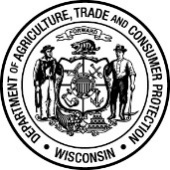 Wisconsin Department of Agriculture, Trade and Consumer ProtectionBureau of Weights and Measures, Permits and Licensing2811 Agriculture Drive,   PO Box 7837,   Madison, WI 53707-7837Phone: (608) 224-4942 	Wis. Admin. Code §ATCP 93.170 and §ATCP 93.110Class Code 7636Wisconsin Department of Agriculture, Trade and Consumer ProtectionBureau of Weights and Measures, Permits and Licensing2811 Agriculture Drive,   PO Box 7837,   Madison, WI 53707-7837Phone: (608) 224-4942 	Wis. Admin. Code §ATCP 93.170 and §ATCP 93.110Trans No:Wisconsin Department of Agriculture, Trade and Consumer ProtectionBureau of Weights and Measures, Permits and Licensing2811 Agriculture Drive,   PO Box 7837,   Madison, WI 53707-7837Phone: (608) 224-4942 	Wis. Admin. Code §ATCP 93.170 and §ATCP 93.110Amount Paid:PETITION FOR VARIANCE
FLAMMABLE, COMBUSTIBLE, AND HAZARDOUS LIQUID STORAGE TANKS AND PETROLEUM PRODUCTSPETITION FOR VARIANCE
FLAMMABLE, COMBUSTIBLE, AND HAZARDOUS LIQUID STORAGE TANKS AND PETROLEUM PRODUCTSPETITION FOR VARIANCE
FLAMMABLE, COMBUSTIBLE, AND HAZARDOUS LIQUID STORAGE TANKS AND PETROLEUM PRODUCTSVariance Petition is for  ATCP 93    ATCP 94Variance Petition is for  ATCP 93    ATCP 94Variance Petition is for  ATCP 93    ATCP 94Variance Petition is for  ATCP 93    ATCP 94Variance Petition is for  ATCP 93    ATCP 94Variance Petition is for  ATCP 93    ATCP 94Variance Petition is for  ATCP 93    ATCP 94Variance Petition is for  ATCP 93    ATCP 94Variance Petition is for  ATCP 93    ATCP 94Variance Petition is for  ATCP 93    ATCP 94Variance Petition is for  ATCP 93    ATCP 94Variance Petition is for  ATCP 93    ATCP 94Variance Petition is for  ATCP 93    ATCP 94Variance Petition is for  ATCP 93    ATCP 94Variance Petition is for  ATCP 93    ATCP 94Variance Petition is for  ATCP 93    ATCP 94OWNER INFORMATIONOWNER INFORMATIONOWNER INFORMATIONOWNER INFORMATIONOWNER INFORMATIONOWNER INFORMATIONOWNER INFORMATIONOWNER INFORMATIONOWNER INFORMATIONOWNER INFORMATIONOWNER INFORMATIONOWNER INFORMATIONOWNER INFORMATIONOWNER INFORMATIONOWNER INFORMATIONOWNER INFORMATIONNAME NAME NAME NAME NAME NAME NAME NAME NAME TELEPHONE(   )     -     TELEPHONE(   )     -     TELEPHONE(   )     -     TELEPHONE(   )     -     CELL PHONE(   )     -     CELL PHONE(   )     -     CELL PHONE(   )     -     COMPANY NAMECOMPANY NAMECOMPANY NAMECOMPANY NAMECONTACT PERSONCONTACT PERSONCONTACT PERSONCONTACT PERSONCONTACT PERSONEMAILEMAILEMAILEMAILEMAILEMAILEMAILSTREET ADDRESSSTREET ADDRESSSTREET ADDRESSSTREET ADDRESSSTREET ADDRESSSTREET ADDRESSSTREET ADDRESSCITYCITYCITYCITYCITYCITYCITYCITYZIPPROJECT INFORMATIONPROJECT INFORMATIONPROJECT INFORMATIONPROJECT INFORMATIONPROJECT INFORMATIONPROJECT INFORMATIONPROJECT INFORMATIONPROJECT INFORMATIONPROJECT INFORMATIONPROJECT INFORMATIONPROJECT INFORMATIONPROJECT INFORMATIONPROJECT INFORMATIONPROJECT INFORMATIONPROJECT INFORMATIONPROJECT INFORMATIONCODE CHAPTER(S) AND USECODE CHAPTER(S) AND USECODE CHAPTER(S) AND USECODE CHAPTER(S) AND USECODE CHAPTER(S) AND USETENANT NAME (IF ANY)TENANT NAME (IF ANY)TENANT NAME (IF ANY)TENANT NAME (IF ANY)TENANT NAME (IF ANY)TENANT NAME (IF ANY)FD ID #FD ID #FD ID #FD ID #FD ID #FACILITY LOCATION (STREET ADDRESS) FACILITY LOCATION (STREET ADDRESS) FACILITY LOCATION (STREET ADDRESS)  CITY     VILLAGE     TOWN  CITY     VILLAGE     TOWN  CITY     VILLAGE     TOWN  CITY     VILLAGE     TOWN  CITY     VILLAGE     TOWN  CITY     VILLAGE     TOWN  CITY     VILLAGE     TOWN COUNTY OFCOUNTY OFCOUNTY OFCOUNTY OFZIPZIPDESIGNER INFORMATIONDESIGNER INFORMATIONDESIGNER INFORMATIONDESIGNER INFORMATIONDESIGNER INFORMATIONDESIGNER INFORMATIONDESIGNER INFORMATIONDESIGNER INFORMATIONDESIGNER INFORMATIONDESIGNER INFORMATIONDESIGNER INFORMATIONDESIGNER INFORMATIONDESIGNER INFORMATIONDESIGNER INFORMATIONDESIGNER INFORMATIONDESIGNER INFORMATIONDESIGNERDESIGNERDESIGNERDESIGNERDESIGNERDESIGNERDESIGNERDESIGNERDESIGNERTELEPHONE(   )     -     TELEPHONE(   )     -     TELEPHONE(   )     -     TELEPHONE(   )     -     CELL PHONE(   )     -     CELL PHONE(   )     -     CELL PHONE(   )     -     DESIGN FIRMDESIGN FIRMDESIGN FIRMDESIGN FIRMCONTACT PERSONCONTACT PERSONCONTACT PERSONCONTACT PERSONCONTACT PERSONEMAILEMAILEMAILEMAILEMAILEMAILEMAILSTREET ADDRESSSTREET ADDRESSSTREET ADDRESSSTREET ADDRESSSTREET ADDRESSSTREET ADDRESSSTREET ADDRESSCITYCITYCITYCITYCITYSTATESTATEZIPZIPTANK SYSTEM PLAN REVIEW BY:TANK SYSTEM PLAN REVIEW BY: State State State StateLocal Program Operator (LPO)Local Program Operator (LPO)Local Program Operator (LPO)Local Program Operator (LPO) Preliminary design Preliminary design Preliminary design Preliminary design Preliminary design Preliminary designPLAN STATUS: Plan will be submitted after petition determination Plan will be submitted after petition determination Plan will be submitted after petition determination Plan will be submitted after petition determination Plan will be submitted after petition determination Plan will be submitted after petition determination Plan will be submitted after petition determination Already built Approved, requesting revision  Plan #: Approved, requesting revision  Plan #: Approved, requesting revision  Plan #: Approved, requesting revision  Plan #: Approved, requesting revision  Plan #: Approved, requesting revision  Plan #: Approved, requesting revision  Plan #:State the code section being petitioned AND the specific condition or issue you are requesting be covered under this petition for variance.State the code section being petitioned AND the specific condition or issue you are requesting be covered under this petition for variance.State the code section being petitioned AND the specific condition or issue you are requesting be covered under this petition for variance.State the code section being petitioned AND the specific condition or issue you are requesting be covered under this petition for variance.State the code section being petitioned AND the specific condition or issue you are requesting be covered under this petition for variance.State the code section being petitioned AND the specific condition or issue you are requesting be covered under this petition for variance.State the code section being petitioned AND the specific condition or issue you are requesting be covered under this petition for variance.State the code section being petitioned AND the specific condition or issue you are requesting be covered under this petition for variance.State the code section being petitioned AND the specific condition or issue you are requesting be covered under this petition for variance.State the code section being petitioned AND the specific condition or issue you are requesting be covered under this petition for variance.State the code section being petitioned AND the specific condition or issue you are requesting be covered under this petition for variance.State the code section being petitioned AND the specific condition or issue you are requesting be covered under this petition for variance.State the code section being petitioned AND the specific condition or issue you are requesting be covered under this petition for variance.State the code section being petitioned AND the specific condition or issue you are requesting be covered under this petition for variance.State the code section being petitioned AND the specific condition or issue you are requesting be covered under this petition for variance.State the code section being petitioned AND the specific condition or issue you are requesting be covered under this petition for variance.Reason why compliance with the code cannot be attained without the variance.Reason why compliance with the code cannot be attained without the variance.Reason why compliance with the code cannot be attained without the variance.Reason why compliance with the code cannot be attained without the variance.Reason why compliance with the code cannot be attained without the variance.Reason why compliance with the code cannot be attained without the variance.Reason why compliance with the code cannot be attained without the variance.Reason why compliance with the code cannot be attained without the variance.Reason why compliance with the code cannot be attained without the variance.Reason why compliance with the code cannot be attained without the variance.Reason why compliance with the code cannot be attained without the variance.Reason why compliance with the code cannot be attained without the variance.Reason why compliance with the code cannot be attained without the variance.Reason why compliance with the code cannot be attained without the variance.Reason why compliance with the code cannot be attained without the variance.Reason why compliance with the code cannot be attained without the variance.State your proposed means and rationale of providing equivalent degree of health, safety, or welfare as addressed by the code section petitioned.State your proposed means and rationale of providing equivalent degree of health, safety, or welfare as addressed by the code section petitioned.State your proposed means and rationale of providing equivalent degree of health, safety, or welfare as addressed by the code section petitioned.State your proposed means and rationale of providing equivalent degree of health, safety, or welfare as addressed by the code section petitioned.State your proposed means and rationale of providing equivalent degree of health, safety, or welfare as addressed by the code section petitioned.State your proposed means and rationale of providing equivalent degree of health, safety, or welfare as addressed by the code section petitioned.State your proposed means and rationale of providing equivalent degree of health, safety, or welfare as addressed by the code section petitioned.State your proposed means and rationale of providing equivalent degree of health, safety, or welfare as addressed by the code section petitioned.State your proposed means and rationale of providing equivalent degree of health, safety, or welfare as addressed by the code section petitioned.State your proposed means and rationale of providing equivalent degree of health, safety, or welfare as addressed by the code section petitioned.State your proposed means and rationale of providing equivalent degree of health, safety, or welfare as addressed by the code section petitioned.State your proposed means and rationale of providing equivalent degree of health, safety, or welfare as addressed by the code section petitioned.State your proposed means and rationale of providing equivalent degree of health, safety, or welfare as addressed by the code section petitioned.State your proposed means and rationale of providing equivalent degree of health, safety, or welfare as addressed by the code section petitioned.State your proposed means and rationale of providing equivalent degree of health, safety, or welfare as addressed by the code section petitioned.State your proposed means and rationale of providing equivalent degree of health, safety, or welfare as addressed by the code section petitioned.List attachments to be considered as part of the petitioner's statements (i.e., model code sections, test reports, research articles, expert opinion, previously approved variances, pictures, plans, sketches, etc.).  List attachments to be considered as part of the petitioner's statements (i.e., model code sections, test reports, research articles, expert opinion, previously approved variances, pictures, plans, sketches, etc.).  List attachments to be considered as part of the petitioner's statements (i.e., model code sections, test reports, research articles, expert opinion, previously approved variances, pictures, plans, sketches, etc.).  List attachments to be considered as part of the petitioner's statements (i.e., model code sections, test reports, research articles, expert opinion, previously approved variances, pictures, plans, sketches, etc.).  List attachments to be considered as part of the petitioner's statements (i.e., model code sections, test reports, research articles, expert opinion, previously approved variances, pictures, plans, sketches, etc.).  List attachments to be considered as part of the petitioner's statements (i.e., model code sections, test reports, research articles, expert opinion, previously approved variances, pictures, plans, sketches, etc.).  List attachments to be considered as part of the petitioner's statements (i.e., model code sections, test reports, research articles, expert opinion, previously approved variances, pictures, plans, sketches, etc.).  List attachments to be considered as part of the petitioner's statements (i.e., model code sections, test reports, research articles, expert opinion, previously approved variances, pictures, plans, sketches, etc.).  List attachments to be considered as part of the petitioner's statements (i.e., model code sections, test reports, research articles, expert opinion, previously approved variances, pictures, plans, sketches, etc.).  List attachments to be considered as part of the petitioner's statements (i.e., model code sections, test reports, research articles, expert opinion, previously approved variances, pictures, plans, sketches, etc.).  List attachments to be considered as part of the petitioner's statements (i.e., model code sections, test reports, research articles, expert opinion, previously approved variances, pictures, plans, sketches, etc.).  List attachments to be considered as part of the petitioner's statements (i.e., model code sections, test reports, research articles, expert opinion, previously approved variances, pictures, plans, sketches, etc.).  List attachments to be considered as part of the petitioner's statements (i.e., model code sections, test reports, research articles, expert opinion, previously approved variances, pictures, plans, sketches, etc.).  List attachments to be considered as part of the petitioner's statements (i.e., model code sections, test reports, research articles, expert opinion, previously approved variances, pictures, plans, sketches, etc.).  List attachments to be considered as part of the petitioner's statements (i.e., model code sections, test reports, research articles, expert opinion, previously approved variances, pictures, plans, sketches, etc.).  List attachments to be considered as part of the petitioner's statements (i.e., model code sections, test reports, research articles, expert opinion, previously approved variances, pictures, plans, sketches, etc.).  being duly sworn, I state as petitioner, that I have read the foregoing petition and I believe being duly sworn, I state as petitioner, that I have read the foregoing petition and I believe being duly sworn, I state as petitioner, that I have read the foregoing petition and I believe Petitioner's Name (type or print)Petitioner's Name (type or print)it is true and that I have significant ownership rights to the subject property or project.it is true and that I have significant ownership rights to the subject property or project.it is true and that I have significant ownership rights to the subject property or project.Petitioner's SignatureSubscribed and sworn before me on this date:Subscribed and sworn before me on this date:Notary Public:My commission expires on:I have read the application for variance and recommend: (check appropriate box) I have read the application for variance and recommend: (check appropriate box) I have read the application for variance and recommend: (check appropriate box) I have read the application for variance and recommend: (check appropriate box) I have read the application for variance and recommend: (check appropriate box)  Approval Conditional Approval Denial No CommentExplanation for recommendation including any conflicts with local rules and regulations and suggested conditions:Explanation for recommendation including any conflicts with local rules and regulations and suggested conditions:Explanation for recommendation including any conflicts with local rules and regulations and suggested conditions:Explanation for recommendation including any conflicts with local rules and regulations and suggested conditions:FIRE DEPARTMENT NAME FIRE DEPARTMENT NAME FIRE DEPARTMENT NAME FIRE DEPARTMENT NAME FIRE DEPARTMENT NAME STREET ADDRESSCITYCITYSTATEZIPNAME OF FIRE CHIEF OR DESIGNEE ENFORCEMENT OFFICIAL (TYPE OR PRINT)NAME OF FIRE CHIEF OR DESIGNEE ENFORCEMENT OFFICIAL (TYPE OR PRINT)NAME OF FIRE CHIEF OR DESIGNEE ENFORCEMENT OFFICIAL (TYPE OR PRINT)TELEPHONE(   )     -     TELEPHONE(   )     -     EMAILEMAILEMAILEMAILEMAILSIGNATURE OF FIRE CHIEF OR DESIGNEE	SIGNATURE OF FIRE CHIEF OR DESIGNEE	DATE SIGNEDDATE SIGNEDDATE SIGNED